О создании межведомственной комиссии      В целях реализации постановления Правительства Челябинской области от 23.05.2022г. №365-П «О внесении изменений в постановление Правительства Челябинской области от 26.06.2013г. №108-П, руководствуясь письмом Министерства социальных отношений Челябинской области от 07.06.2022г. №1198-У, администрация Пластовского муниципального районаПОСТАНОВЛЯЕТ:         1. Создать районную межведомственную комиссию по обследованию жилого помещения (здания) в целях составления Акта обследования на соответствие требованиям пожарной безопасности и необходимости в проведении работ по ремонту электрооборудования (электропроводки) и (или) печей и дымоходов жилого дома (части жилого дома) и утвердить её состав (прилагается).       2. Настоящее постановление разместить на официальном сайте администрации Пластовского муниципального района в сети Интернет.       3.  Организацию выполнения настоящего постановления возложить на первого заместителя главы Пластовского муниципального района Сырцева В.В.Глава Пластовского муниципального района		                                             А.Н. ПестряковПриложениек постановлению администрации Пластовского муниципального районаот «_29_»__06__2022г. №617__ Состав районной межведомственной комиссии по обследованию жилого помещения (здания) в целях составления Акта обследования на соответствие требованиям пожарной безопасности и необходимости в проведении работ по ремонту электрооборудования (электропроводки) и (или) печей и дымоходов жилого дома (части жилого дома) «29_» __06____ 2022 г.                                                                         № 617_Сырцев В.В.    – первый заместитель главы Пластовского муниципального района, председатель комиссииКириллова З.Х.        – экономист отдела по жилищно-коммунальному хозяйству и строительству администрации Пластовского муниципального районаКовалева А.С.- начальник отдела назначения и выплат детских пособий Управления социальной защиты населения Пластовского   муниципального районаХандаков С.Н– главный инженер проекта муниципального унитарного предприятия «Управление единого заказчика Пластовского муниципального района»Щепетнов П.А.– начальник отдела надзорной деятельности и профилактической работы № 11 Главного управления МЧС России по Челябинской области по г.Южноуральску Увельскому и Пластовскому районам (по согласованию)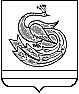 